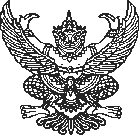 ที่ มท ๐๘๐๘.๓/ว 2342		                  			กรมส่งเสริมการปกครองท้องถิ่น                               	                                         		ถนนนครราชสีมา เขตดุสิต กทม. ๑๐๓๐๐						       7 มิถุนายน 2566เรื่อง  แจ้งเตือนประชาชนให้ระมัดระวังกลุ่มมิจฉาชีพที่แอบอ้างหลอกลวงการทำธุรกรรมชำระภาษีที่ดิน
และสิ่งปลูกสร้างเรียน   ผู้ว่าราชการจังหวัด ทุกจังหวัดสิ่งที่ส่งมาด้วย	  ตัวอย่างเอกสารประชาสัมพันธ์แจ้งเตือนประชาชน                              จำนวน  2  ฉบับ		ด้วยปลัดกระทรวงมหาดไทยได้มีข้อสั่งการในการประชุมขับเคลื่อนและติดตามนโยบาย
ของรัฐบาลและภารกิจสำคัญของปลัดกระทรวงมหาดไทย ประจำปีงบประมาณ พ.ศ. 2566 เมื่อวันพุธที่
24 พฤษภาคม 2566 ให้แจ้งเตือนประชาชนระมัดระวังกลุ่มมิจฉาชีพแอบอ้างหลอกลวงเกี่ยวกับ
การทำธุรกรรมชำระภาษีที่ดินและสิ่งปลูกสร้างผ่านโทรศัพท์มือถือหรือในรูปแบบอื่น ๆ กรมส่งเสริมการปกครองท้องถิ่น จึงขอความร่วมมือจังหวัดแจ้งองค์กรปกครองส่วนท้องถิ่น ประชาสัมพันธ์แจ้งเตือนให้ประชาชนระมัดระวังการดำเนินงานของกลุ่มมิจฉาชีพดังกล่าว โดยมีรายละเอียด ดังนี้1. ในการชำระภาษีที่ดินและสิ่งปลูกสร้าง องค์กรปกครองส่วนท้องถิ่นจะไม่มีการโทรศัพท์
หรือแจ้งเป็นหนังสือ รวมถึงการส่งข้อความผ่านโทรศัพท์มือถือ แอปพลิเคชัน Line หรือแอปพลิเคชันอื่น ๆ เพื่อให้ผู้เสียภาษีทำธุรกรรมโดยการแจ้งข้อมูลส่วนบุคคลผ่านการกดลิงก์ ดาวน์โหลด หรือติดตั้งแอปพลิเคชันปลอมใด ๆ2. ให้ผู้เสียภาษีใช้ความระมัดระวังในการตรวจสอบข้อมูลก่อนการชำระภาษี ได้แก่ ข้อมูลค่าภาษี รายการที่ดินและสิ่งปลูกสร้าง รวมถึงหมายเลขบัญชี และชื่อบัญชีว่าเป็นขององค์กรปกครองส่วนท้องถิ่นที่ถูกต้อง 3. หากพบว่ามีการแอบอ้างหรือปลอมแปลงเอกสารการจัดเก็บภาษีขององค์กรปกครอง
ส่วนท้องถิ่น ให้องค์กรปกครองส่วนท้องถิ่นมอบหมายเจ้าหน้าที่ผู้รับผิดชอบแจ้งความร้องทุกข์ต่อพนักงานสอบสวน ณ สถานีตำรวจท้องที่โดยทันทีทั้งนี้ กรมส่งเสริมการปกครองท้องถิ่นได้จัดทำตัวอย่างเอกสารประชาสัมพันธ์แจ้งเตือนประชาชน เพื่อให้องค์กรปกครองส่วนท้องถิ่นใช้เป็นแนวทางในการประชาสัมพันธ์ในพื้นที่ รายละเอียดปรากฏตามสิ่งที่ส่งมาด้วยจึงเรียนมาเพื่อโปรดพิจารณาขอแสดงความนับถือ					        (นายประยูร  รัตนเสนีย์)	                   อธิบดีกรมส่งเสริมการปกครองท้องถิ่น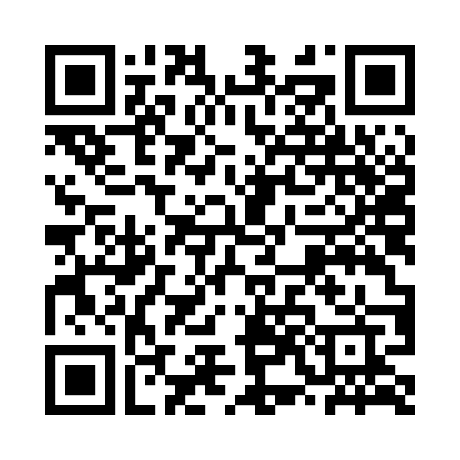 